Призваны Кайсацким РВК№Источник, ФИОИсточник, ФИОДата рожденияДата выбытияМесто рождения501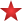 Махонин Павел Поликарпович__.__.189918.03.1943Харьковская обл., Волчанский р-н502Потапов Игнат Митрофанович__.__.190818.03.1943Курская обл., Щишенский р-н, с. Озетово503Шмаков Михаил Терентьевич__.__.1911__.06.1942Сталинградская обл., г. Ленинск504Пономаренко Леонид Викторович__.__.1924__.02.1943г. Харьков505Искандеров Иснасим __.__.1912__.09.1943Казахская ССР, Уральская обл., Джамбейтинский р-н506Боркунов Георгий Дмитриевич__.__.1909__.01.1942Астраханская обл., Енотаевский р-н, с. Замяны507Кантемиров Емельян Федорович__.__.190928.06.1944Сталинградская обл., г. Дубовка508Миргородский Михаил Антонович__.__.192401.03.1944Сталинградская обл., Кайсацкий р-н509Муханбеткалиев Максуд Кирилович__.__.192404.01.1944510Зимников Кирилл Васильевич__.__.1900__.07.1942Саратовская обл., с. Питерка511Сережкин Владимир Георгиевич__.__.191821.02.1944Сталинградская обл., ст. Кайсацкая, с/з "Красный Октябрь"512Татаров Семен Никитович__.__.190502.02.1944Кировоградская обл., Новоукраинский р-н513Романцев Михаил Терентьевич__.__.191221.02.1944Сталинградская обл., Вязовский р-н, д. Клевка514Гумбракович Иван Иванович__.__.191206.03.1944Харьковская обл., Липецкий р-н, М. Проходы515Кузмин Петр Васильевич__.__.191205.01.1944Сталинградская обл., станица Кайгонская516Чалый Иван Николаевич__.__.192524.10.1944Северо-Казахстанская обл., Ленинский р-н517Салмухашев Женсен Нигметович__.__.1921__.08.1941Сталинградская обл., с. Жуков518Калиев Абиль Кидасович__.__.192420.11.1942Сталинградская обл., Камызякский р-н519Морозов Василий Михайлович__.__.191217.02.1943Сталинградская обл.520Торяников Владимир Николаевич__.__.192322.03.1944Сталинградская обл., Консанский р-н, с. Колашниково521Гермашов Виктор Григорьевич__.__.192607.02.1945Сталинградская обл., Николаевский р-н, с. Николаевка522Чумаков Владимир Григорьевич__.__.192601.03.1945Сталинградская обл., Старополтавский р-н, с. Старая Полтава523Чурзин Яков Михаилович__.__.191424.01.1945Сталинградская обл.524Голованов Михаил Ефимович__.__.190505.09.1942525Бирюков Николай Васильевич__.__.192528.12.1944Сталинградская обл., ст. Кайсацкая526Гузенко Петр Антонович__.__.191404.12.1942Ростовская обл., Чертковский р-н527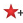 Чувилев Василий Васильевич__.__.1914__.05.1942Сталинградская обл., Кагановичский р-н, х. Н.-Дербеновка528Попов Михаил Николаевич__.__.191918.01.1945Сталинградская обл., ст. Кайсацкая, ул. 25 Октября, 44529Анисимов Федор Васильевич__.__.190719.01.1945Одесская обл., г. Вознесенск530Цыгулев Александр Иванович__.__.192510.02.1945г. Сталинград531Слободских Андрей Петрович__.__.191529.12.1943Сталинградская обл., г. Ленинск532Барабанщиков Александр Степанович__.__.1916__.03.1943г. Сталинград533Батаргалиев Мусней __.__.1900Казахская ССР, Западно-Казахстанская обл.534Литвиненко Николай Дорофеевич__.__.1925__.03.1944Украинская ССР, Киевская обл., Бориспольский р-н, с. Кирово535Космин Иван Григорьевич__.__.192431.03.1945Ростовская обл., Чертковский р-н, с. Маньково536Бакаев Иван Алексеевич__.__.1919__.05.1943Сталинградская обл., Камышинский р-н, с. Лебяжье537Винник Наум Давыдович__.__.1904__.05.1944Украинская ССР, Николаевская обл., Баштанский р-н, с. Ефингарь538Дубинский Хаим Зеликович__.__.1907Между 24.07.1941 и 08.08.1943Украинская ССР, Киевская обл., Черкасский р-н, с. Мошка539Нестеров Иван Иванович__.__.190104.04.1942Сталинградская обл., Среднеахтубинский р-н, с. Заплавное540Ломакин Семен Кузьмич__.__.1910__.10.1941Сталинградская обл., Среднеахтубинский р-н, с. Заплавное541Прудников Михаил Иванович__.__.1925__.08.1944Украинская ССР, Сталинская обл., Екимовский р-н, д. Доброселье542Ажегалиев Жумашка __.__.1907__.04.1943Западно-Казахстанская обл., Джаныбекский р-н543Суворов Лев Сергеевич__.__.1924__.03.1943Рязанская обл., г. Касимов544Андриевский Александр Филиппович__.__.1908__.12.1943Украинская ССР, Киевская обл., Бышевский р-н, с. Марьяновка545Панферов Яков Яковлевич__.__.1905__.05.1943Сталинградская обл., Эльтонский р-н, с. Житково546Чугунов Михаил Васильевич__.__.1901__.08.1942Сталинградская обл., г. Ленинск547Калинин Григорий Николаевич__.__.1905__.10.1941Пензенская обл., Голицинский р-н, Долгоруковский с/с548Фоменко Николай Семенович__.__.1916__.02.1942Сталинградская обл., ст. Кайсацк549Уполовников Роман Иванович__.__.1906__.05.1942Саратовская обл., Краснокутский р-н, с. Карпеновка550Васильев Александр Александрович__.__.1917__.09.1941551Жигалев Федор Максимович__.__.1893__.01.1944552Черненко Иван Васильевич__.__.1915__.08.1941553Глоденко Александр Васильевич__.__.1901__.02.1942Сталинградская обл., Николаевский р-н, Молчановский с/с, с. Молчановка554Титов Дмитрий Степанович__.__.1918__.03.1943Сталинградская обл., Ленинский р-н, г. Ленинск555Мирошниченко Григорий Андреевич__.__.1904__.04.1943Сталинградская обл., Палласовский р-н, с. Савинка556Боркунов Георгий Дмитриевич__.__.1909__.__.1941Астраханский округ, Сталинградская обл., Енотаевский р-н, Замьянский с/с, с. Замьяны557Рыкунов Петр Павлович__.__.1898__.05.1943Сталинградская обл., Ленинский р-н, г. Ленинск558Присташ Иван Афанасьевич__.__.189716.11.1946Украинская ССР, Львовская обл., г. Львов559Опариенко Савелий Петрович__.__.1905__.07.1944Украинская ССР, Киевская обл., Бышевский р-н, с. Мартяновка560Темнов Григорий Флорович__.__.1914__.10.1941г. Астрахань561Сарсингалиев Аймукаш __.05.1942562Зубков Николай Дмитриевич__.__.1908__.__.1943563Росторгуев Василий Данилович__.__.1914__.05.1943564Зубков Павел Дмитреевич__.__.191512.07.1942565Конышев Михаил Васильевич__.__.1920__.02.1942566Баринов Виктор Петрович__.__.1925__.04.1944567Горославский Николай Борисович__.__.1910__.03.1944568Титов Дмитрий Степанович__.__.1918__.08.1944569Марченко Иван Васильевич__.__.1920__.09.1941570Конев Александр Иванович__.__.1923__.05.1942571Дубинский Хаим Зеликович__.__.1907__.06.1944572Замдмель Нухим Моисеевич__.__.1898__.03.1944573Барбироша Степан Васильевич__.__.1915__.05.1944574Зимников Кирилл Васильевич__.__.1896__.07.1942575Алексеев Андрей Кузьмич__.__.1914__.09.1941576Тарасенко Василий Степанович__.__.1924__.04.1943577Горемыкин Василий Михайлович__.__.1918__.05.1943578Морозов Александр Елисеевич__.__.1907__.05.1943579Кушеков Кабыш __.__.1910__.05.1943580Синицын Федор Яковлевич__.__.189912.10.1943581Федосенко Андрей Прокопьевич__.__.1904__.05.1943582Малякин Василий Андреевич__.__.1915__.05.1943583Колачевский Иван Николаевич__.__.190705.05.1942584Уполовников Роман Иванович__.__.1906__.08.1942585Мололкин Иван Алексеевич__.__.1913__.08.1941586Мололкин Дмитрий Алексеевич__.__.191024.08.1942587Скляр Никифор Васильевич__.__.1908__.12.1941588Поляковский Израилевич__.__.1924__.07.1944589Важинский Сергей Иванович__.__.1910__.05.1943590Шишлянников Даниил Константинович__.__.1906__.__.1942591Кинжигалиев Булат __.__.1906__.05.1943592Краснов Сергей Степанович__.__.1922__.10.1941593Беймуков Марзель __.__.1916__.03.1943594Найденов Петр Егорович__.__.1901__.02.1944595Тастаев Танат __.__.1886__.01.1944596Бейменов Мурзале __.__.1913__.12.1941597Искалиев Искали __.__.1919__.07.1942598Пикинер Иван Терентьевич__.__.1909__.01.1945599Исаев Цынцызбал __.__.1909__.01.1943600Салмукашев Жексин __.__.1921__.01.1943